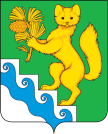 АДМИНИСТРАЦИЯ БОГУЧАНСКОГО РАЙОНАП О С Т А Н О В Л Е Н И Е11.08.2022                            с. Богучаны			            № 776-пО подготовке проекта планировки территорий лесных участков и частичнотерриторий земель населенных пунктов для использования линейного объектаНа основании Федерального закона «Об общих принципах организации местного самоуправления в Российской Федерации» от 06.10.2003 № 131-ФЗ, в соответствии со ст.ст. 43, 45, 46 Градостроительного   кодекса   Российской   Федерации от 29.12.2004 года № 190-ФЗ, ст.ст. 7, 43, 47 Устава Богучанского района Красноярского края и заявления Общества с ограниченной ответственностью «Сиблесэкспорт» (ИНН 2464047482, ОГРН 1032402506432)  о разработке документации планировки территории,   ПОСТАНОВЛЯЮ:1. Принять предложение Общества с ограниченной ответственностью «Сиблесэкспорт» о разработке документации  (за счет средств ООО «Сиблесэкспорт»)  по проекту планировки территории лесных участков ориентировочно общей площадью 1,641 кв. м, для размещения линейного объекта (Строительство ЛЭП-10кВ для электроснабжения производственной базы, расположенной по адресу: Российская Федерация, Красноярский край, Богучанский район, ст. Чунояр, кадастровый номер участка: 24:07:4101001:0029). Местоположение проектируемого объекта: Российская Федерация, Красноярский край, Эвенкийский Богучанский район, Чунское лесничество, Хожинское участковое лесничество, квартал 192 (части выделов 45, 49, 51, 53, 55, 56, 57), квартал 199 (части выделов 12, 28, 37), в границах земельных участков с кадастровыми номерами: 24:07:4101001:29, 24:07:4101001:2848, 24:07:4101001:2854, 24:07:1901002:159, 24:07:1901002:160. 2. Настоящее постановление опубликовать в «Официальном вестнике Богучанского района» и на официальном сайте муниципального образования Богучанский район в информационно-телекоммуникационной сети «Интернет».3. Контроль за исполнением настоящего постановления возложить на Первого заместителя Главы Богучанского района В.М. Любима. 4. Настоящее постановление вступает в силу со дня подписания.Глава Богучанского района			                      А.С. Медведев